ДЕРЖАВНИЙ ЦЕНТР ЗАЙНЯТОСТІ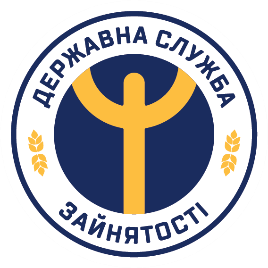 МИКОЛАЇВСЬКИЙ ОБЛАСНИЙ ЦЕНТР ЗАЙНЯТОСТІвул.Нікольська,68, м.Миколаїв, 54001, тел.(0512) 37-13-31,факс 37-02-14Е-mail: zagal@ocz-mk.gov.uaWebhttps://mik.dcz.gov.ua Код ЄДРПОУ 03491441ПРЕСРЕЛІЗВід 5 до 125 безробітних претендують на одне вільне робоче місце по Миколаївській області Протягом січня-жовтня 2020 року послуги Миколаївської обласної служби зайнятості отримали 39,3 тис. зареєстрованих безробітних, серед них 55,3% жінок та 44,7% чоловіків. Про це повідомив директор Миколаївського обласного центру зайнятості Дмитро Оборонько.«За 10 місяців цього року в області було зареєстровано на 4,4 тис. (або 12,5%) безробітних громадян більше, ніж аналогічний період минулого року. В той же час за сприяння регіональної служби зайнятості роботу отримали понад 18 тис. громадян, що також менше на 27,8%, ніж у цей період 2019 року. Тенденція збільшення росту безробіття і зменшення працевлаштування спричинена карантином, деякі підприємства змушені скорочувати працівників, або тимчасово припинили набір нових працівників», – зазначив Д.Оборонько.Допомогу по безробіттю отримували 32,5 тисячі безробітних, що складає 82,7% до загальної чисельності. Середньомісячний розмір виплаченої допомоги по безробіттю у розрахунку на 1 безробітного за жовтень 2020 року становив 3267 грн. (у жовтні 2019 року – 2838 грн.). Середня тривалість пошуку роботи становить 127 днів, що на 4 дні більше, ніж у січні-жовтні 2019 року.Загальна кількість вакансій у базі даних служби зайнятості за січень-жовтень 2020 року склала понад 22,3 тис., що майже на 8,8  тис. або 28,2% менше, ніж у січні-жовтні 2019 року.«Суттєвим залишається дисбаланс між попитом та пропозицією робочої сили. Станом на 1 листопада 2020 року на одне вільне робоче місце в середньому претендували 10 безробітних, тоді як рік тому удвічі менше. Наприклад, по місту Миколаєву та Вітовському району – було 5 претендентів на одну вакансію, а по Березнегуватському та Миколаївському районах – 125» – зазначив керівник ОЦЗ. ––––––––––––––––––––––––––––––––––––––––––––––––––––––––––––––––––––Контактна інформація: вул.Нікольська,68, м.Миколаїв, 54001, відділ інформаційної роботи Миколаївського ОЦЗ, тел. (0512) 37-24-72; 37-31-10; inform@ocz-mk.gov.uaОт 5 до 125 безработных претендуют на одно свободное рабочее место по Николаевской областиВ течение января-октября 2020 услуги Николаевской областной службы занятости получили 39,3 тыс. Зарегистрированных безработных, среди них 55,3% женщин и 44,7% мужчин. Об этом сообщил директор Николаевского областного центра занятости Дмитрий Оборонько. «За 10 месяцев этого года в области было зарегистрировано на 4,4 тыс. (или 12,5%) безработных граждан больше, чем аналогичный период прошлого года. В то же время при содействии региональной службы занятости работу получили более 18 тыс. граждан, что также меньше на 27,8%, чем в этот период 2019 года. Тенденция увеличения роста безработицы и уменьшения трудоустройства вызвана карантином, некоторые предприятия вынуждены сокращать работников, или временно прекратили набор новых сотрудников», - отметил Д.Оборонько. Помощь по безработице получали 32,5 тысячи безработных, что составляет 82,7% к общей численности. Среднемесячный размер выплаченного пособия по безработице в расчете на 1 безработного за октябрь 2020 составил 3267 грн. (в октябре 2019 - 2838 грн.). Средняя продолжительность поиска работы составляет 127 дней, что на 4 дня больше, чем в январе-октябре 2019 года. Общее количество вакансий в базе данных службы занятости за январь-октябрь 2020 составила более 22,3 тыс., Что почти на 8,8 тыс. или 28,2% меньше, чем в январе-октябре 2019 года. «Существенным остается дисбаланс между спросом и предложением рабочей силы. По состоянию на 1 ноября 2020 на одно свободное рабочее место в среднем претендовали 10 безработных, тогда как год назад вдвое меньше. Например, по городу Николаеву и Витовскому району - было 5 претендентов на одну вакансию, а в Березнеговатском и Николаевском районах - 125», - отметил руководитель ОЦЗ.